Credit Card Terminal Request Form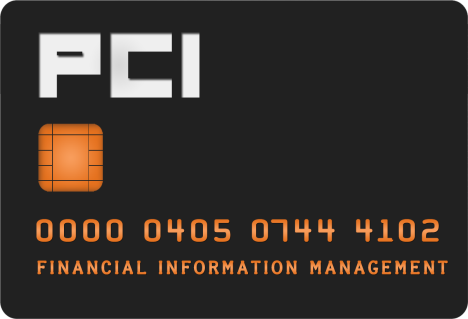 Email completed form with approval signature to merchantservices@okstate.edu.Select campus:		OSU - Stillwater		OSU – CHS		OSU - Tulsa	Select one option:Banner Chart/Fund for lease fee: Banner Chart/Fund for monthly fee: Lease AgreementAll credit card equipment must be obtained through Merchant Services in the Office of Financial Information Management (FIM).  Equipment will be leased to the department while a merchant number is active.  All transaction activity will be performed in compliance with the PCI DSS and OSU Policies.  Upon deactivation of merchant account or replacement, all equipment must be returned to Merchant Services.APPROVED (Director/Dept. Head) 	                                     	Signature & DateDate Submitted: ________________________________	Merchant Number: ________________________________	Date Ordered: _________________________________	Terminal ID Number: ______________________________Terminal Delivery Date: _________________________	Terminal Serial Number: ___________________________			              ___________________________________________________________Merchant Services Use Only                           Signature & DateREQUESTOR INFORMATIONREQUESTOR INFORMATIONNAME:       EMPLOYEE EMAIL:       MERCHANT NAME:       CAMPUS ADDRESS:       TELEPHONE NUMBER:       